«Мы хотим жить здорово!»         18.06.2015 года в ДК «Бригантина» поселка Федоровка организован творческий проект «Мы хотим жить здорово!»,  проведена  игровая спортивная оздоровительная программа «Мы хотим жить здорово!»          В рамках проекта проведены два очень веселых занятия в летнюю жару: день «Нептуна» и «Комический футбол»,  отряды подготовили название и девизы команд. Так у нас получилось 4 красивых креативных отряда «Русалочки»,  «Патрик», «Нептуны младшие», «Медузы». Ребята сражались, чтоб попасть в команду к Нептуну и Суховею. Устраивали флеш моб и представляли самый интересный костюм морского существа, кричали девизы. Таким образом, мы набрали 2 команды, чтоб сразиться в «Комическом футболе».      В футболе было 3 тайма по 10 минут. 1 тайм играли руками, 2 тайм играли танцуя – т.е за мячом бежали пританцовывая, 3 тайм назывался беспредел, где можно было прятать мяч под футболки, нести мяч на голове и т.д. Играли все от детей до учителей и работников ДК.        Все были счастливы, потому что не существовало правил. Наградой было обливание водой и конкурс на самого мокрого существа, где победителем стал «Нептун младший» и «Русалочка».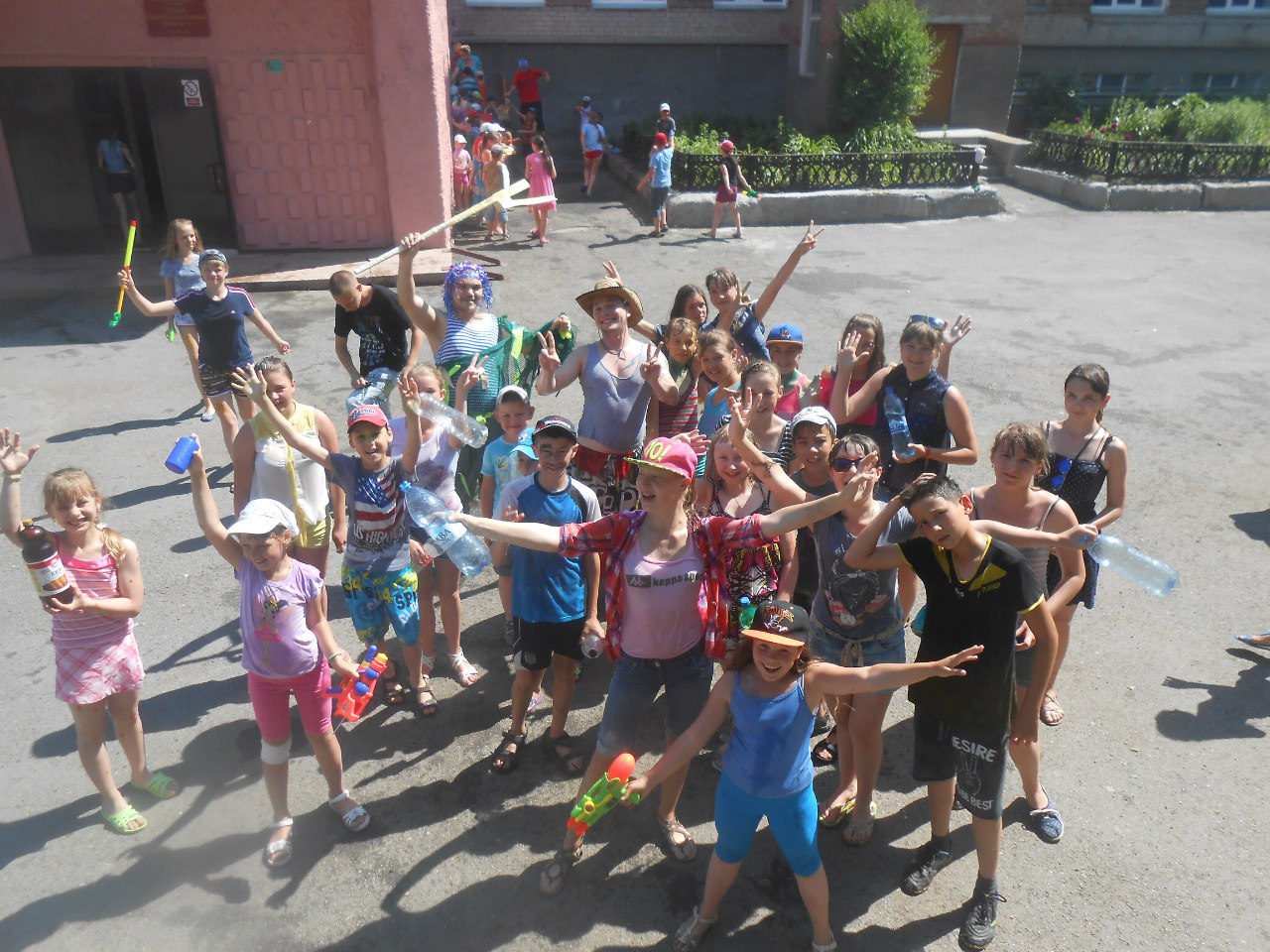 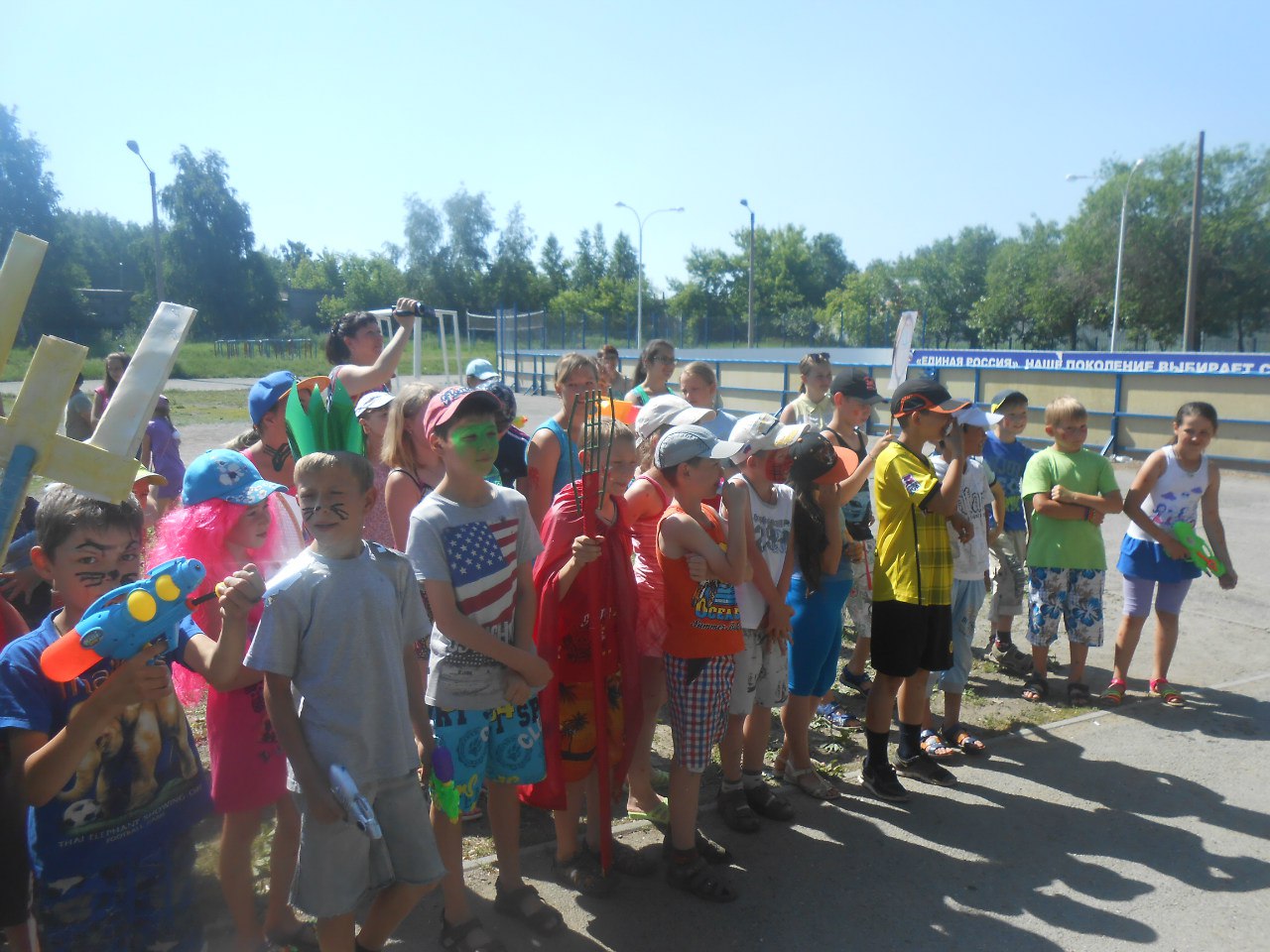 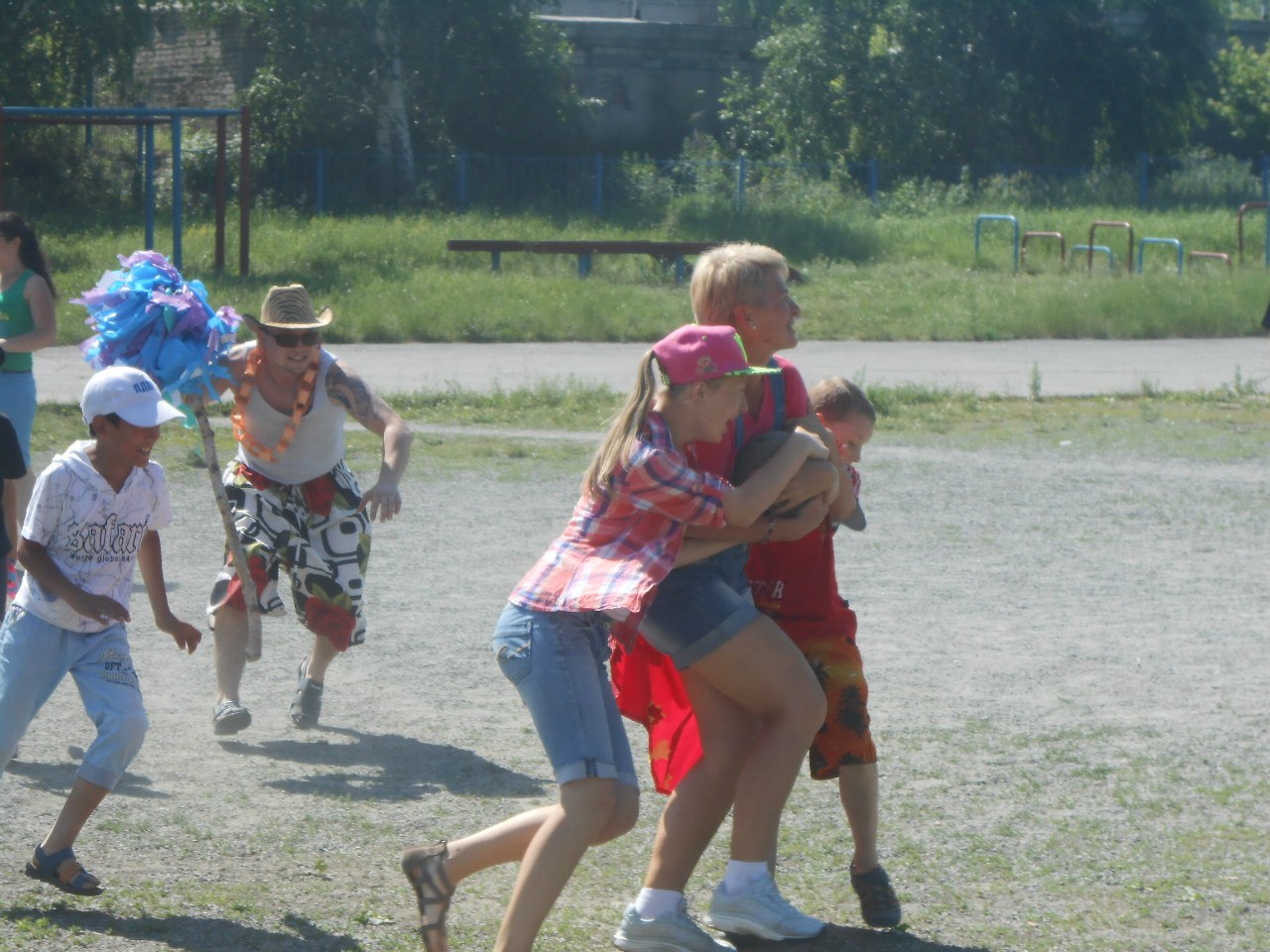 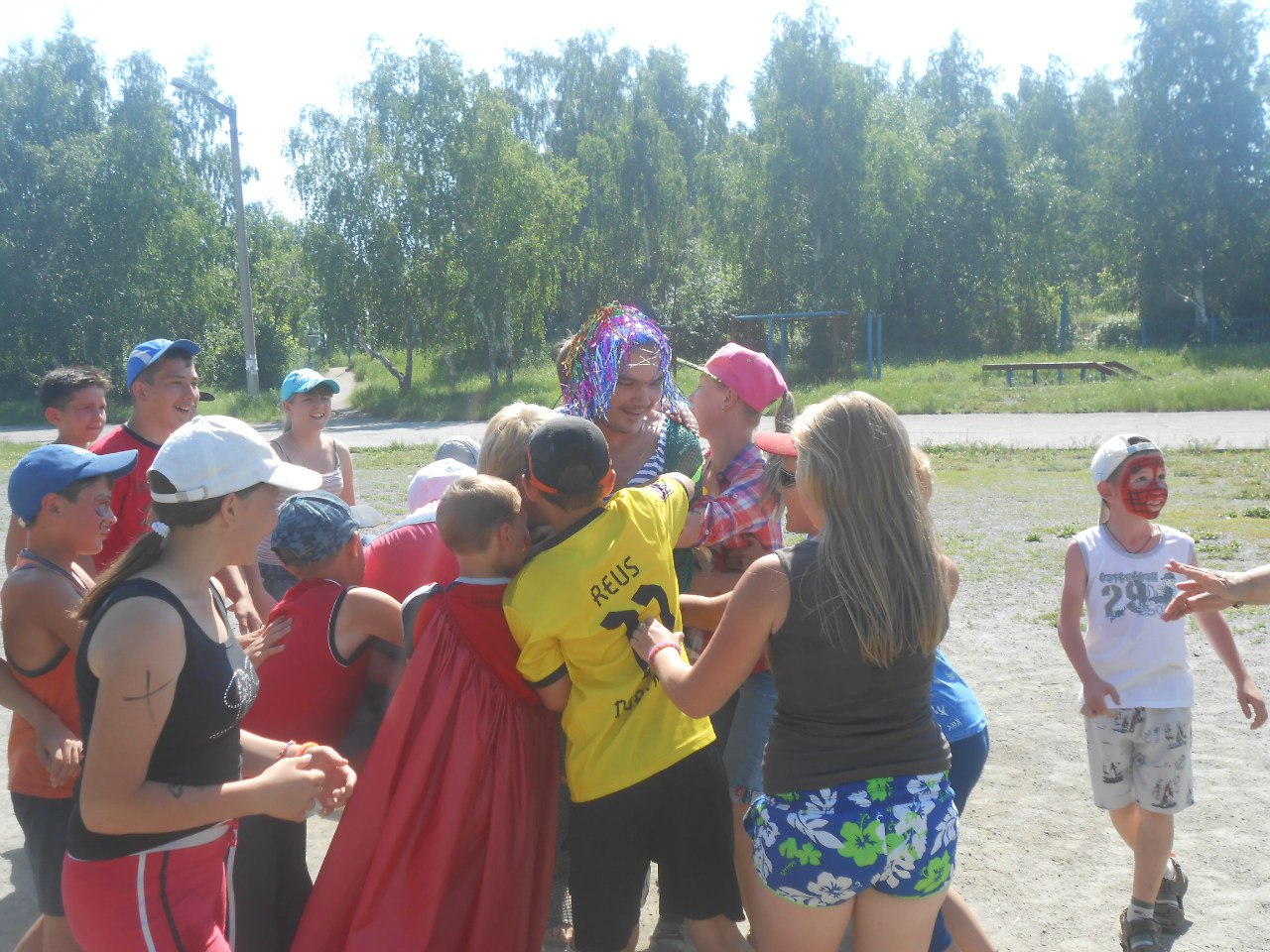 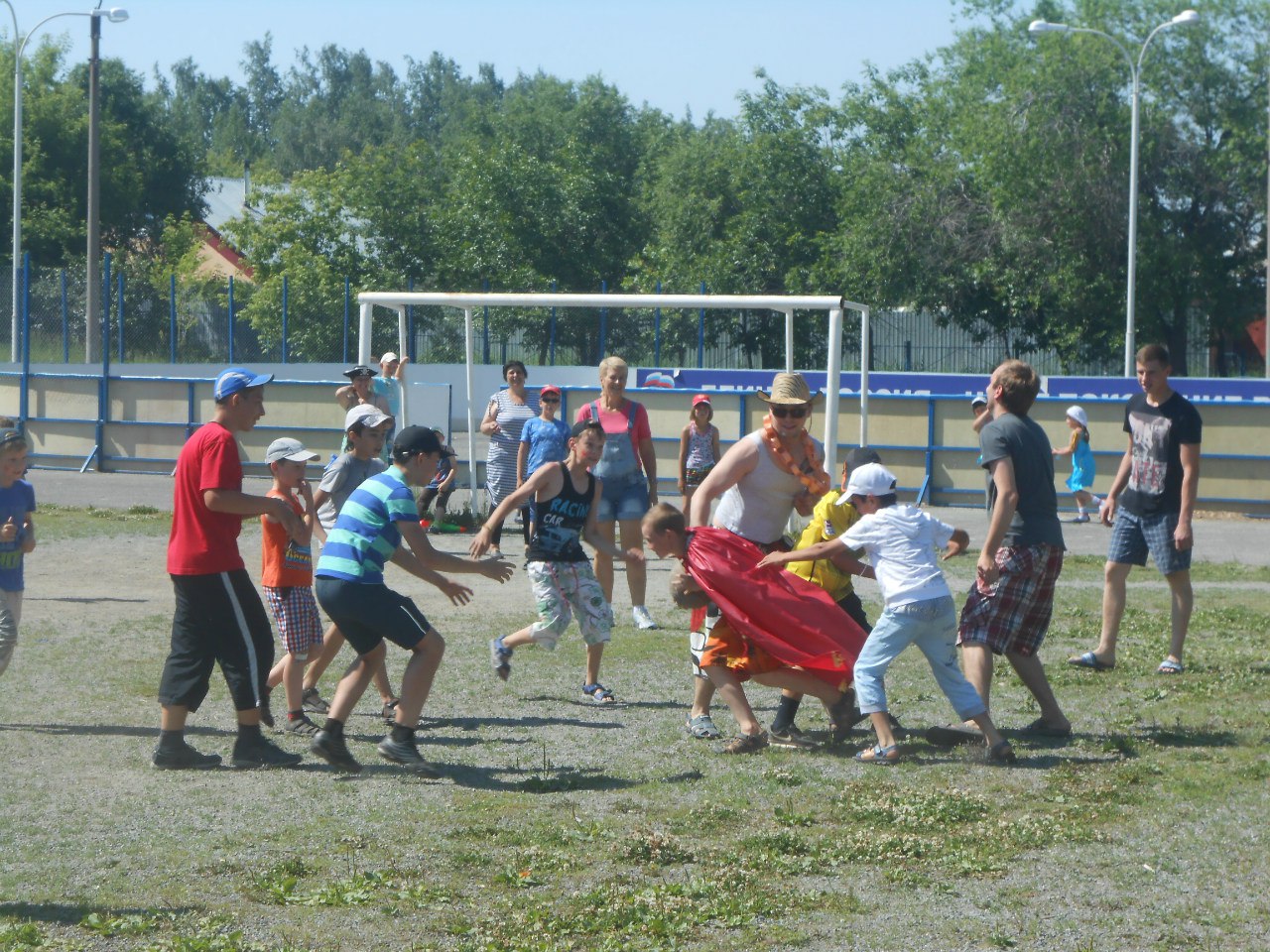 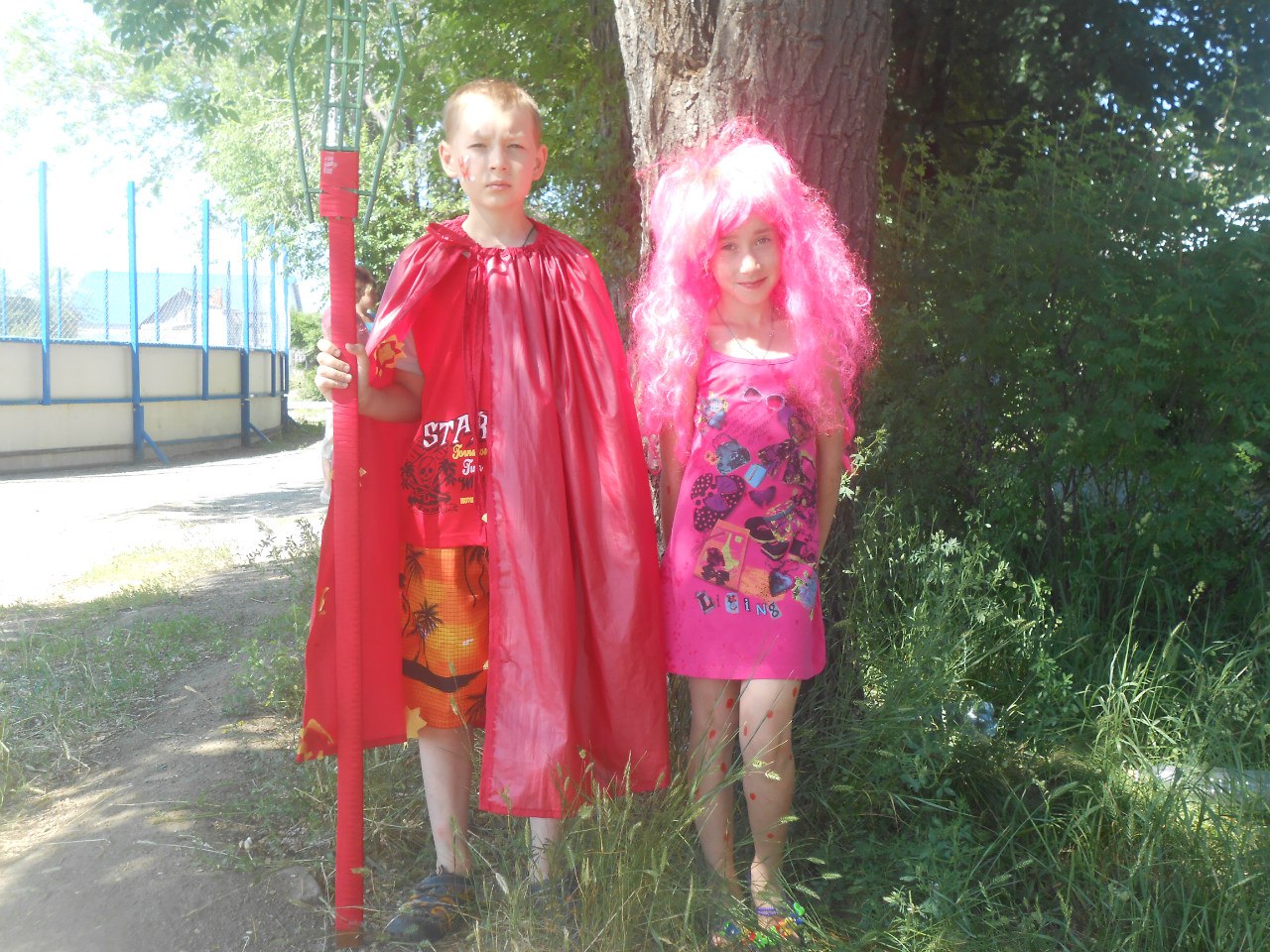 